Порядокпредоставления иных межбюджетных трансфертов бюджету муниципального образования Красногвардейский район Оренбургской областиНастоящий Порядок определяет механизм и условия предоставления иных межбюджетных трансфертов (далее – межбюджетные трансферты) для осуществления органами местного самоуправления района, переданных полномочий (части полномочий) по решению вопросов местного значения сельских поселений.Предоставление межбюджетных трансфертов муниципальному образованию Красногвардейский район осуществляется на основании соглашения, заключаемого администрацией муниципального образования Красногвардейский район с администрацией муниципального образования Староникольского сельсовета в соответствующем направлении деятельности.1. Методика расчета объема межбюджетных трансфертов в части переданных полномочий по созданию условий для организации досуга и обеспечения жителей поселения услугами организации культуры и организации библиотечного обслуживания населения, комплектование и обеспечение сохранности библиотечных фондов библиотек поселений.      Настоящая Методика определяет расчет   объема межбюджетного трансферта, предоставляемого бюджету муниципального образования Красногвардейский район из бюджета поселения на выполнение переданных полномочий по созданию условий для организации досуга и обеспечения жителей поселения услугами организации культуры и организации библиотечного обслуживания населения, комплектование и обеспечение сохранности библиотечных фондов библиотек поселений. Размер межбюджетного трансферта, передаваемого поселением в бюджет муниципального образования Красногвардейский район Оренбургской области на исполнение переданных полномочий, определяется в рублях Российской Федерации, рассчитывается по формуле:Сi = (СрЗ/П*Ст1*30,2%*12 месяцев) + (МРОТ*Ст2*30,2%*12 месяцев)  где:Сi   –   размер межбюджетного трансферта,  передаваемого  поселением  в  бюджет муниципального образования Красногвардейский район Оренбургской области на исполнение переданных полномочий;СрЗ/П – среднемесячная заработная плата работников учреждений культуры.СрЗ/П =Ср эк *Пр%Ср эк- среднемесячная заработная плата по экономики в Оренбургской области.Пр – соотношение средней заработной платы по категории работников учреждений культуры к средней заработной плате от трудовой деятельности в Оренбургской области, устанавливаемой соглашением о мерах по обеспечению устойчивого социально-экономического развития и оздоровлению муниципальных финансов муниципального образования Красногвардейский район между министерством финансов Оренбургской и администрация муниципального образования Красногвардейский район;Ст1 – количество ставок работников культуры;                     МРОТ– минимальный размер оплаты труда;           Ст2 – количество ставок технического (обслуживающего) персонала.Размер межбюджетного трансферта устанавливается в тысячах рублей с одним десятичным знаком после запятой.2. Методика расчета объема межбюджетных трансфертов в части переданных полномочий по формированию и обеспечению деятельности комиссии по соблюдению требований к служебному поведению муниципальных служащих и урегулированию конфликта интересов (далее – комиссия), рассмотрению вопросов, относящихся к полномочиям комиссии, в отношении муниципальных служащих, замещающих должности муниципальной службы в администрации поселения.Настоящая Методика определяет расчет   объема межбюджетного трансферта, предоставляемого бюджету муниципального образования Красногвардейский район из бюджета поселения на выполнение переданных полномочий по соблюдению требований к служебному поведению муниципальных служащих и урегулированию конфликта интересов (далее – комиссия), рассмотрению вопросов, относящихся к полномочиям комиссии, в отношении муниципальных служащих, замещающих должности муниципальной службы в администрации поселения. Размер межбюджетного трансферта, передаваемого поселением в бюджет муниципального образования Красногвардейский район Оренбургской области на исполнение переданных полномочий, определяется в рублях Российской Федерации, рассчитывается по формуле:С i = Мс* 100,0 рублей, где:Сi   –   размер межбюджетного трансферта,  передаваемого  поселением  в  бюджет муниципального образования Красногвардейский район Оренбургской области на исполнение переданных полномочий;Мс – численность муниципальных служащих.3.  Методика расчета объема межбюджетных трансфертов в части переданных полномочий по осуществлению внешнего муниципального финансового контроля.Настоящая Методика определяет расчет объема межбюджетного трансферта, предоставляемого бюджету муниципального образования Красногвардейский район из бюджета поселения на осуществление переданных полномочий по внешнему муниципальному финансовому контролю. Размер межбюджетного трансферта, передаваемого поселением в бюджет муниципального образования Красногвардейский район Оренбургской области на исполнение переданных полномочий, определяется в рублях Российской Федерации, рассчитывается по формуле: С i = ФОТ  / Н * Нi + R , где:Сi   –   размер межбюджетного трансферта,  передаваемого  поселением  в  бюджет муниципального образования Красногвардейский район Оренбургской области на исполнение переданных полномочий;i – соответствующее муниципальное поселение;ФОТ – годовой фонд оплаты труда с учетом начислений на выплаты по оплате труда инспектора Контрольно-счетной палаты; Н – численность населения района по данным статистического учета на 1 января текущего года;Нi – численность населения одного поселения по данным статистического учета на 1 января текущего года;R – расходы на организацию и осуществление деятельности по осуществлению внешнего контроля из расчета 5% от годового фонда оплаты труда, с учетом начислений на выплаты по оплате труда инспектора Контрольно-счетной палаты.Размер межбюджетного трансферта устанавливается в тысячах рублей с одним десятичным знаком после запятой.4. Методика расчета объема межбюджетных трансфертов в части переданных полномочий по составлению проекта бюджета, исполнению бюджета, осуществления контроля за его исполнением, составлению отчета об исполнении бюджета.Настоящая Методика определяет расчет объема межбюджетного трансферта, предоставляемого бюджету муниципального образования Красногвардейский район из бюджета поселения на осуществление переданных полномочий по составлению проекта бюджета, исполнению бюджета, осуществления контроля за его исполнением, составлению отчета об исполнении бюджета. Размер межбюджетного трансферта, передаваемого поселением в бюджет муниципального образования Красногвардейский район Оренбургской области на исполнение переданных полномочий, определяется в рублях Российской Федерации, рассчитывается по формуле: С i = ФОТ *30,2%+Ri  где:Сi   –   размер межбюджетного трансферта,  передаваемого  поселением  в  бюджет муниципального образования Красногвардейский район Оренбургской области на исполнение переданных полномочий;ФОТ – годовой фонд заработная платы бухгалтера МКУ «Центр бюджетного учета и отчетности»;Ri – расходы на организацию и осуществление деятельности по составлению проекта бюджета, исполнению бюджета, осуществления контроля за его исполнением, составлению отчета об исполнении бюджета из расчета 27% от годового фонда оплаты труда, с учетом начислений на выплаты по оплате труда бухгалтера МКУ «Центр бюджетного учета и отчетности».Приложение 4Приложение 4Приложение 4Приложение 4Приложение 4к бюджету муниципального образованияк бюджету муниципального образованияк бюджету муниципального образованияк бюджету муниципального образованияк бюджету муниципального образованияСтароникольский  сельсовет на 2020 год  Староникольский  сельсовет на 2020 год  Староникольский  сельсовет на 2020 год  Староникольский  сельсовет на 2020 год  Староникольский  сельсовет на 2020 год  и плановый период 2021 и 2022 годови плановый период 2021 и 2022 годови плановый период 2021 и 2022 годови плановый период 2021 и 2022 годови плановый период 2021 и 2022 годовПоступление доходов в бюджет поселения по кодам видов доходов,Поступление доходов в бюджет поселения по кодам видов доходов,Поступление доходов в бюджет поселения по кодам видов доходов,Поступление доходов в бюджет поселения по кодам видов доходов,Поступление доходов в бюджет поселения по кодам видов доходов, подвидов доходов на 2020 год и плановый период 2021 и 2022 годов  подвидов доходов на 2020 год и плановый период 2021 и 2022 годов  подвидов доходов на 2020 год и плановый период 2021 и 2022 годов  подвидов доходов на 2020 год и плановый период 2021 и 2022 годов  подвидов доходов на 2020 год и плановый период 2021 и 2022 годов  (тысяч рублей) (тысяч рублей) (тысяч рублей) (тысяч рублей) (тысяч рублей)Код бюджетной классификации Российской федерацииНаименование кода дохода бюджетаКод бюджетной классификации Российской федерацииНаименование кода дохода бюджета202020212022Код бюджетной классификации Российской федерацииНаименование кода дохода бюджетагодгодгод123451 00 00000 00 0000 000Налоговые и неналоговые доходы840,9870,9903,21 01 00000 00 0000 000Налоги на прибыль, доходы124,4139,6151,21 01 02000 01 0000 110Налог на доходы физических лиц124,4139,6151,21 01 02010 01 0000 110Налог на доходы физических лиц с доходов, источником которых является налоговый агент, за исключением доходов, в отношении которых исчисление и уплата налога осуществляются в соответствии со статьями 227, 2271 и 228 Налогового кодекса Российской Федерации124,4139,6151,21 03 00000 00 0000 000Налоги на товары (работы, услуги), реализуемые на территории Российской Федерации256,0262,8273,51 03 02000 01 0000 110Акцизы по подакцизным товарам (продукции), производимым на территории Российской Федерации256,0262,8273,51 03 02231 01 0000 110Доходы от уплаты акцизов на дизельное топливо, подлежащие распределению между бюджетами субъектов Российской Федерации и местными бюджетами с учетом установленных дифференцированных нормативов отчислений в местные бюджеты (по нормативам установленным Федеральным законом о федеральном бюджете в целях формирования дорожных фондов субъектов Российской Федерации)117,3121,2125,91 03 02241 01 0000 110Доходы от уплаты акцизов на моторные масла для дизельных и (или) карбюраторных (инжекторных) двигателей, подлежащие распределению между бюджетами субъектов Российской Федерации и местными бюджетами с учетом установленных дифференцированных нормативов отчислений в местные бюджеты (по нормативам установленным Федеральным законом о федеральном бюджете в целях формирования дорожных фондов субъектов Российской Федерации)0,60,60,61 03 02251 01 0000 110Доходы от уплаты акцизов на автомобильный бензин, подлежащие распределению между бюджетами субъектов Российской Федерации и местными бюджетами с учетом установленных дифференцированных нормативов отчислений в местные бюджеты (по нормативам установленным Федеральным законом о федеральном бюджете в целях формирования дорожных фондов субъектов Российской Федерации)153,2157,8163,01 03 02261 01 0000 110Доходы от уплаты акцизов на прямогонный бензин, подлежащие распределению между бюджетами субъектов Российской Федерации и местными бюджетами с учетом установленных дифференцированных нормативов отчислений в местные бюджеты (по нормативам установленным Федеральным законом о федеральном бюджете в целях формирования дорожных фондов субъектов Российской Федерации)-15,1 -16,8-16,01 05 00000 00 0000 000Налоги на совокупный доход236,0244,0254,01 05 03000 01 0000 110Единый сельскохозяйственный налог236,0244,0254,01 05 03010 01 0000 110Единый сельскохозяйственный налог236,0244,0254,01 06 00000 00 0000 000Налоги на имущество166,0166,0166,01 06 01000 00 0000 110Налог на имущество физических лиц5,05,05,01 06 01030 10 0000 110Налог на имущество физических лиц, взимаемый по ставкам, применяемым к объектам налогообложения, расположенным в границах сельских поселений5,05,05,01 06 06000 00 0000 110Земельный налог161,0161,0161,01 06 06030 00 0000 110Земельный налог с организаций3,23,23,21 06 06033 10 0000 110Земельный налог с организаций, обладающих земельным участком, расположенным в границах сельских  поселений3,23,23,21 06 06040 00 0000 110Земельный налог с физических лиц157,8157,8157,81 06 06043 10 0000 110Земельный налог с физических лиц, обладающих земельным участком, расположенным в границах сельских поселений157,8157,8157,81 08 00000 00 0000 000Государственная пошлина0,40,40,41 08 04000 01 0000 110Государственная пошлина за совершение нотариальных действий (за исключением действий, совершаемых консульскими учреждениями Российской Федерации)0,40,40,41 08 04020 01 0000 110Государственная пошлина за совершение нотариальных действий должностными лицами органов местного самоуправления, уполномоченными в соответствии с законодательными актами Российской Федерации на совершение нотариальных действий0,40,40,41 11 00000 00 0000 000Доходы от использования имущества, находящегося в государственной и муниципальной собственности 42,042,042,01 11 05000 00 0000 120Доходы, получаемые в виде арендной либо иной платы за передачу в возмездное пользование государственного и муниципального имущества (за исключением имущества бюджетных и автономных учреждений, а также имущества государственных и муниципальных унитарных предприятий, в том числе казенных)27,027,027,01 11 05020 00 0000 120Доходы, получаемые в виде арендной платы за земли после разграничения государственной собственности на землю, а также средства от продажи права на заключение договоров аренды указанных земельных участков (за исключением земельных участков бюджетных и автономных учреждений)27,027,027,01 11 05025 10 0000 120Доходы, получаемые в виде арендной платы, а также средства от продажи права на заключение договоров аренды за земли, находящиеся в собственности сельских поселений (за исключением земельных участков муниципальных бюджетных и автономных учреждений)27,027,027,01 11 05030 00 0000 120Доходы от сдачи в аренду имущества, находящегося в оперативном управлении органов государственной власти, органов местного самоуправления, государственных внебюджетных фондов и созданных ими учреждений (за исключением имущества бюджетных и автономных учреждений)15,015,015,01 11 05035 10 0000 120Доходы от сдачи в аренду имущества, находящегося в оперативном управлении органов управления сельских поселений и созданных ими учреждений (за исключением имущества муниципальных бюджетных и автономных учреждений)15,015,015,01 16 00000 00 0000 000Штрафы, санкции, возмещение ущерба0,10,10,11 16 02000 02 0000 140Административные штрафы, установленные законами субъектов Российской Федерации об административных правонарушениях0,10,10,11 16 02020 02 0000 140Административные штрафы, установленные законами субъектов Российской Федерации об административных правонарушениях, за нарушение муниципальных правовых актов0,10,10,11 17 00000 00 0000 000Прочие неналоговые доходы16,016,016,01 17 14000 00 0000 000Средства самообложения граждан16,016,016,01 17 14030 10 0000 150Средства самообложения граждан, зачисляемые в бюджеты сельских поселений16,016,016,02 00 00000 00 0000 000Безвозмездные поступления1847,01311,51322,32 02 00000 00 0000 000Безвозмездные поступления от других бюджетов бюджетной системы Российской Федерации1822,01311,51322,32 02 10000 00 0000 150Дотации бюджетам бюджетной системы Российской Федерации1269,81218,91227,12 02 1500100 0000 150Дотации на выравнивание бюджетной обеспеченности1245,81218,91227,12 02 15001 10 0000 150Дотации бюджетам сельских поселений на выравнивание бюджетной обеспеченности1245,81218,91227,12 02 15002 00 0000 150Дотации бюджетам на поддержку мер по обеспечению сбалансированности бюджетов24,00,00,02 02 15002 10 0000 150Дотации бюджетам сельских поселений на поддержку мер по обеспечению сбалансированности бюджетов24,00,00,02 02 20000 00 0000 150Субсидии бюджетам бюджетной системы Российской Федерации (межбюджетные субсидии)460,00,00,02 02 29999 00 0000 150Прочие субсидии460,00,00,02 02 29999 10 0000 150Прочие субсидии в бюджеты сельских поселений460,00,00,02 02 30000 00 0000 150Субвенции бюджетам бюджетной системы Российской Федерации92,292,695,22 02 35118 00 0000 150Субвенции бюджетам на осуществление первичного воинского учета на территориях, где отсутствуют военные комиссариаты92,292,695,22 02 35118 10 0000 150Субвенции бюджетам сельских поселений на осуществление первичного воинского учета на территориях, где отсутствуют военные комиссариаты92,292,695,22 07 00000 00 0000 000Прочие безвозмездные поступления 25,00,00,02 07 05000 10 0000 150Прочие безвозмездные поступления в бюджеты сельских поселений25,00,00,02 07 05030 10 0000 150Прочие безвозмездные поступления в бюджеты сельских поселений25,00,00,0ИТОГО ДОХОДОВ:2687,92182,42225,5Приложение № 5Приложение № 5Приложение № 5Приложение № 5Приложение № 5Приложение № 5                                                                                                        к бюджету муниципального образования                                                                                                                                                                                                   к бюджету муниципального образования                                                                                                                                                                                                   к бюджету муниципального образования                                                                                                                                                                                                   к бюджету муниципального образования                                                                                                                                                                                                   к бюджету муниципального образования                                                                                                                                                                                                   к бюджету муниципального образования                                                                                           Староникольский сельсовет на 2020 годСтароникольский сельсовет на 2020 годСтароникольский сельсовет на 2020 годСтароникольский сельсовет на 2020 годСтароникольский сельсовет на 2020 годСтароникольский сельсовет на 2020 год и  плановый период 2021  и 2022 годов и  плановый период 2021  и 2022 годов и  плановый период 2021  и 2022 годов и  плановый период 2021  и 2022 годов и  плановый период 2021  и 2022 годов и  плановый период 2021  и 2022 годовРаспределение   бюджетных ассигнований бюджета поселения по разделам и подразделам классификации расходов бюджета поселения на 2020 год  и плановый период 2021 и 2022 годов Распределение   бюджетных ассигнований бюджета поселения по разделам и подразделам классификации расходов бюджета поселения на 2020 год  и плановый период 2021 и 2022 годов Распределение   бюджетных ассигнований бюджета поселения по разделам и подразделам классификации расходов бюджета поселения на 2020 год  и плановый период 2021 и 2022 годов Распределение   бюджетных ассигнований бюджета поселения по разделам и подразделам классификации расходов бюджета поселения на 2020 год  и плановый период 2021 и 2022 годов Распределение   бюджетных ассигнований бюджета поселения по разделам и подразделам классификации расходов бюджета поселения на 2020 год  и плановый период 2021 и 2022 годов Распределение   бюджетных ассигнований бюджета поселения по разделам и подразделам классификации расходов бюджета поселения на 2020 год  и плановый период 2021 и 2022 годов Распределение   бюджетных ассигнований бюджета поселения по разделам и подразделам классификации расходов бюджета поселения на 2020 год  и плановый период 2021 и 2022 годов Распределение   бюджетных ассигнований бюджета поселения по разделам и подразделам классификации расходов бюджета поселения на 2020 год  и плановый период 2021 и 2022 годов Распределение   бюджетных ассигнований бюджета поселения по разделам и подразделам классификации расходов бюджета поселения на 2020 год  и плановый период 2021 и 2022 годов Распределение   бюджетных ассигнований бюджета поселения по разделам и подразделам классификации расходов бюджета поселения на 2020 год  и плановый период 2021 и 2022 годов Распределение   бюджетных ассигнований бюджета поселения по разделам и подразделам классификации расходов бюджета поселения на 2020 год  и плановый период 2021 и 2022 годов Распределение   бюджетных ассигнований бюджета поселения по разделам и подразделам классификации расходов бюджета поселения на 2020 год  и плановый период 2021 и 2022 годов Распределение   бюджетных ассигнований бюджета поселения по разделам и подразделам классификации расходов бюджета поселения на 2020 год  и плановый период 2021 и 2022 годов Распределение   бюджетных ассигнований бюджета поселения по разделам и подразделам классификации расходов бюджета поселения на 2020 год  и плановый период 2021 и 2022 годов Распределение   бюджетных ассигнований бюджета поселения по разделам и подразделам классификации расходов бюджета поселения на 2020 год  и плановый период 2021 и 2022 годов Распределение   бюджетных ассигнований бюджета поселения по разделам и подразделам классификации расходов бюджета поселения на 2020 год  и плановый период 2021 и 2022 годов Распределение   бюджетных ассигнований бюджета поселения по разделам и подразделам классификации расходов бюджета поселения на 2020 год  и плановый период 2021 и 2022 годов Распределение   бюджетных ассигнований бюджета поселения по разделам и подразделам классификации расходов бюджета поселения на 2020 год  и плановый период 2021 и 2022 годов  ( тыс. рублей) ( тыс. рублей)Наименование разделов и подразделовРзПр2020г2021г2022гНаименование разделов и подразделовРзПр2020г2021г2022г123456Общегосударственные вопросы0100761,8761,8761,8Функционирование высшего должностного лица субъекта Российской Федерации и муниципального образования0102370,3370,3370,3Функционирование Правительства Российской Федерации, высших исполнительных органов государственной власти субъектов Российской Федерации, местных администраций0104391,5391,5391,5Национальная оборона020092,292,695,2Мобилизационная и вневойсковая  подготовка020392,292,695,2Национальная безопасность и правоохранительная деятельность03001,21,21,2Другие вопросы в области  национальной безопасности  и правоохранительной деятельности03141,21,21,2Национальная экономика0400306,0312,8323,5Дорожное хозяйство (дорожные фонды)0409256,0262,8273,5Другие вопросы в области национальной экономики041250,050,050,0Жилищно-коммунальное хозяйство0500734,5154,3154,3Коммунальное хозяйство050276,476,476,4Благоустройство0503658,177,977,9Культура, кинематография0800481,6496,8472,3Культура0801481,6496,8472,3Межбюджетные трансферты общего характера бюджетам бюджетной системы Российской Федерации1400310,6310,6310,6Прочие межбюджетные трансферты общего характера1403310,6310,6310,6Условно утвержденные расходы0,052,3106,6ИТОГО   РАСХОДОВ2687,92182,42225,5                                                                                                                                                 Приложение № 6                                                                                                                                                 Приложение № 6                                                                                                                                                 Приложение № 6                                                                                                                                                 Приложение № 6                                                                                                                                                 Приложение № 6                                                                                                                                                 Приложение № 6                                                                                                                                                 Приложение № 6                                                                                                                                                 Приложение № 6                                                                                                                                                 Приложение № 6к бюджету муниципального образования к бюджету муниципального образования к бюджету муниципального образования к бюджету муниципального образования к бюджету муниципального образования к бюджету муниципального образования к бюджету муниципального образования к бюджету муниципального образования к бюджету муниципального образования  Староникольский сельсовет на 2020 год Староникольский сельсовет на 2020 год Староникольский сельсовет на 2020 год Староникольский сельсовет на 2020 год Староникольский сельсовет на 2020 год Староникольский сельсовет на 2020 год Староникольский сельсовет на 2020 год Староникольский сельсовет на 2020 год Староникольский сельсовет на 2020 год                                                                                                                 и  плановый период 2021 и 2022 годов                                                                                                                 и  плановый период 2021 и 2022 годов                                                                                                                 и  плановый период 2021 и 2022 годов                                                                                                                 и  плановый период 2021 и 2022 годов                                                                                                                 и  плановый период 2021 и 2022 годов                                                                                                                 и  плановый период 2021 и 2022 годов                                                                                                                 и  плановый период 2021 и 2022 годов                                                                                                                 и  плановый период 2021 и 2022 годов                                                                                                                 и  плановый период 2021 и 2022 годовВедомственная структура расходов  бюджета поселения на 2020 год  и  плановый период 2021 и 2022 годовВедомственная структура расходов  бюджета поселения на 2020 год  и  плановый период 2021 и 2022 годовВедомственная структура расходов  бюджета поселения на 2020 год  и  плановый период 2021 и 2022 годовВедомственная структура расходов  бюджета поселения на 2020 год  и  плановый период 2021 и 2022 годовВедомственная структура расходов  бюджета поселения на 2020 год  и  плановый период 2021 и 2022 годовВедомственная структура расходов  бюджета поселения на 2020 год  и  плановый период 2021 и 2022 годовВедомственная структура расходов  бюджета поселения на 2020 год  и  плановый период 2021 и 2022 годовВедомственная структура расходов  бюджета поселения на 2020 год  и  плановый период 2021 и 2022 годовВедомственная структура расходов  бюджета поселения на 2020 год  и  плановый период 2021 и 2022 годовВедомственная структура расходов  бюджета поселения на 2020 год  и  плановый период 2021 и 2022 годовВедомственная структура расходов  бюджета поселения на 2020 год  и  плановый период 2021 и 2022 годовВедомственная структура расходов  бюджета поселения на 2020 год  и  плановый период 2021 и 2022 годовВедомственная структура расходов  бюджета поселения на 2020 год  и  плановый период 2021 и 2022 годовВедомственная структура расходов  бюджета поселения на 2020 год  и  плановый период 2021 и 2022 годовВедомственная структура расходов  бюджета поселения на 2020 год  и  плановый период 2021 и 2022 годовВедомственная структура расходов  бюджета поселения на 2020 год  и  плановый период 2021 и 2022 годовВедомственная структура расходов  бюджета поселения на 2020 год  и  плановый период 2021 и 2022 годовВедомственная структура расходов  бюджета поселения на 2020 год  и  плановый период 2021 и 2022 годов       (тысяч рублей)       (тысяч рублей)       (тысяч рублей)       (тысяч рублей)       (тысяч рублей)       (тысяч рублей)       (тысяч рублей)       (тысяч рублей)       (тысяч рублей)НаименованиеВедРзПрЦСРВРСуммаСуммаСуммаНаименованиеВедРзПрЦСРВР202020212022123456789Администрация Староникольского сельсовета1162687,92182,42225,5Общегосударственные вопросы11601761,8761,8761,8Функционирование высшего должностного лица субъекта Российской Федерации и муниципального образования1160102370,3370,3370,3Муниципальная программа «Устойчивое развитие территории муниципального образования Староникольский сельсовет Красногвардейского района Оренбургской области»116010231.0.00.00000370,3370,3370,3Подпрограмма «Обеспечение реализации муниципальной программы «Устойчивое развитие территории муниципального образованияСтароникольский сельсовет Красногвардейского района Оренбургской области»116010231.1.00.00000370,3370,3370,3Основные мероприятия «Содержание органов местного самоуправления»116010231.1.01.00000370,3370,3370,3Глава муниципального образования116010231.1.01.10010370,3370,3370,3Расходы на выплаты персоналу государственных (муниципальных) органов116010231.1.01.10010120370,3370,3370,3Функционирование Правительства Российской Федерации, высших исполнительных органов государственной власти субъектов Российской Федерации, местных администраций1160104391,5391,5391,5Муниципальная программа «Устойчивое развитие территории муниципального образования Староникольский сельсовет Красногвардейского района Оренбургской области»116010431.0.00.00000391,5391,5391,5Подпрограмма «Обеспечение реализации муниципальной программы «Устойчивое развитие территории муниципального образования Староникольский сельсовет Красногвардейского района Оренбургской области»116010431.1.00.00000391,5391,5391,5Основные мероприятия «Содержание органов местного самоуправления»116010431.1.01.00000391,5391,5391,5Центральный аппарат116010431.1.01.10020391,5391,5391,5Расходы на выплаты персоналу государственных (муниципальных) органов116010431.1.01.10020120241,8241,8241,8Иные закупки товаров, работ и услуг для обеспечения государственных (муниципальных) нужд116010431.1.01.10020240147,3147,3147,3Уплата налогов, сборов и иных платежей116010431.1.01.100208502,42,42,4Национальная оборона1160292,292,695,2Мобилизационная и вневойсковая подготовка116020392,292,695,2Муниципальная программа «Устойчивое развитие территории муниципального образования Староникольский сельсовет Красногвардейского района Оренбургской области»116020331.0.00.0000092,292,695,2Подпрограмма «Обеспечение реализации муниципальной программы «Устойчивое развитие территории муниципального образования Староникольский сельсовет Красногвардейского района Оренбургской области»116020331.1.00.0000092,292,695,2Основные мероприятия «Содержание органов местного самоуправления»116020331.1.01.0000092,292,695,2Субвенции на осуществление первичного воинского учета на территориях, где отсутствуют военные комиссариаты116020331.1.01.5118092,292,695,2Расходы на выплаты персоналу государственных (муниципальных) органов116020331.1.01.5118012087,387,387,3Иные закупки товаров, работ и услуг для обеспечения государственных (муниципальных) нужд116020331.1.01.511802404,95,37,9Национальная безопасность и правоохранительная деятельность116031,21,21,2Другие вопросы в области национальной безопасности и правоохранительной деятельности11603141,21,21,2Муниципальная программа «Устойчивое развитие территории муниципального образования Староникольский сельсовет Красногвардейского района Оренбургской области»116031431.0.00.000001,21,21,2Подпрограмма «Обеспечение безопасности жизнедеятельности населения муниципального образования Староникольский сельсовет Красногвардейского района Оренбургской области»116031431.3.00.000001,21,21,2Основные мероприятия «Прочие мероприятия в области национальной безопасности и правоохранительной деятельности»116031431.3.02.000001,21,21,2Прочие мероприятия в области национальной безопасности и правоохранительной деятельности116031431.3.02.600901,21,21,2Иные закупки товаров, работ и услуг для обеспечения государственных (муниципальных) нужд116031431.3.02.600902401,21,21,2Национальная экономика11604306,0312,8323,5Дорожное хозяйство (дорожные фонды)1160409256,0262,8273,5Муниципальная программа «Комплексное развитие транспортной инфраструктуры муниципального образования Староникольский сельсовет Красногвардейского района Оренбургской области»116040932.0.00.00000256,0262,8273,5Подпрограмма «Содержание и ремонт автомобильных дорог общего пользования местного значения в муниципальном образовании Староникольский сельсовет Красногвардейского района Оренбургской области»116040932.1.00.00000256,0262,8273,5Основное мероприятие "Содержание и ремонт автомобильных дорог общего пользования местного значения в муниципальном образовании"116040932.1.01.00000256,0262,8273,5Капитальный ремонт и ремонт автомобильных дорог общего пользования населенных пунктов116040932.1.01.6010045,045,045,0Иные закупки товаров, работ и услуг для обеспечения государственных (муниципальных) нужд116040932.1.01.6010024045,045,045,0Содержание автомобильных дорог и инженерных сооружений на них в границах поселений116040932.1.01.60110211,0217,8228,5Иные закупки товаров, работ и услуг для обеспечения государственных (муниципальных) нужд116040932.1.01.60110240211,0217,8228,5Другие вопросы в области национальной экономики116041250,050,050,0Муниципальная программа «Устойчивое развитие территории муниципального образования Староникольский сельсовет Красногвардейского района Оренбургской области»116041231.0.00.0000050,050,050,0Подпрограмма «Развитие системы градорегулирования в муниципальном образовании Староникольский сельсовет Красногвардейского района Оренбургской области»116041231.4.00.0000050,050,050,0Основные мероприятия «Подготовка документов для внесения в государственный кадастр недвижимости сведений о границах муниципальных образований, границ населенных пунктов, территориальных зонах, зонах с особыми условиями использования территорий»116041231.4.03.0000050,050,050,0Подготовка документов для внесения в государственный кадастр недвижимости сведений о границах муниципальных образований, границах населенных пунктов, территориальных зонах, зонах с особыми условиями использования территории116041231.4.03.6028050,050,050,0Иные закупки товаров, работ и услуг для обеспечения государственных (муниципальных) нужд116041231.4.03.6028024050,050,050,0Жилищно-коммунальное хозяйство11605734,5154,3154,3Коммунальное хозяйство116050276,476,476,4Муниципальная программа «Комплексное развитие жилищно-коммунальной инфраструктуры и повышения уровня благоустройства на территории муниципального образования Староникольский  сельсовет Красногвардейского района Оренбургской области»116050233.0.00.0000076,476,476,4Подпрограмма «Комплексное развитие коммунальной инфраструктуры муниципального образования Староникольский сельсовет Красногвардейского района  Оренбургской области»116050233.2.00.0000076,476,476,4Основное мероприятие «Мероприятия в области коммунального хозяйства»116050233.2.01.0000076,476,476,4Содержание объектов коммунальной инфраструктуры116050233.2.01.6016076,476,476,4Иные закупки товаров, работ и услуг для обеспечения государственных (муниципальных) нужд116050233.2.01.6016024076,476,476,4Благоустройство1160503658,177,977,9Муниципальная программа «Комплексное развитие жилищно-коммунальной инфраструктуры и повышение уровня благоустройства на территории муниципального образования Староникольский сельсовет Красногвардейского района Оренбургской области»116050333.0.00.00000658,177,977,9Подпрограмма "Повышение уровня благоустройства на территории муниципального образования Староникольский сельсовет Красногвардейского района Оренбургской области"116050333.3.00.00000658,177,977,9Основное мероприятие "Мероприятия по повышению уровня благоустройства на территории муниципального образования "116050333.3.01.0000077,977,977,9Организация и содержание мест захоронения116050333.3.01.6019061,161,161,1Иные закупки товаров, работ и услуг для обеспечения государственных (муниципальных) нужд116050333.3.01.6019024061,161,161,1Прочие мероприятия по благоустройству городских округов и поселений116050333.3.01.6020016,816,816,8Иные закупки товаров, работ и услуг для обеспечения государственных (муниципальных) нужд116050333.3.01.6020024016,816,816,8Основное мероприятие " Реализация приоритетного проекта "Вовлечение жителей муниципальных образований Оренбургской области в процесс выбора и реализации проектов развития общественной инфраструктуры, основанных на местных инициативах""116050333.3.П5.00000580,20,00,0Реализация проектов развития сельских поселений, основанных на местных инициативах116050333.3.П5.S0990580,20,00,0Иные закупки товаров, работ и услуг для обеспечения государственных (муниципальных) нужд116050333.3.П5.S0990240580,20,00,0Культура, кинематография11608481,6496,8472,3Культура1160801481,6496,8472,3Муниципальная программа «Устойчивое развитие территории муниципального образования Староникольский сельсовет Красногвардейского района Оренбургской области»116080131.0.00.00000481,6496,8472,3Подпрограмма «Развитие культуры в муниципальном образовании Староникольский сельсовет Красногвардейского района Оренбургской области»116080131.5.00.00000481,6496,8472,3Основные мероприятия «Организация и обеспечение досуга жителей поселения услугами организаций культуры»116080131.5.01.00000481,6496,8472,3Мероприятия в сфере культуры и кинематографии116080131.5.01.602105,05,05,0Иные закупки товаров, работ и услуг для обеспечения государственных (муниципальных) нужд116080131.5.01.602102405,05,05,0Дома культуры и другие учреждения культуры (за исключением библиотек, музеев, театров, концертных и других организаций исполнительских искусств)116080131.5.01.60220273,4288,6264,1Иные закупки товаров, работ и услуг для обеспечения государственных (муниципальных) нужд116080131.5.01.60220240273,3288,5264,0Уплата налогов, сборов и иных платежей116080131.5.01.602208500,10,10,1Межбюджетные трансферты бюджетам муниципальных районов из бюджетов поселений на осуществление части полномочий по решению вопросов местного значения, в соответствии с заключенными соглашениями (услуги организации культуры)116080131.5.01.61020101,6101,6101,6Иные межбюджетные трансферты116080131.5.01.61020540101,6101,6101,6Межбюджетные трансферты бюджетам муниципальных районов из бюджетов поселений на осуществление части полномочий по решению вопросов местного значения в соответствии с заключенными соглашениями (библиотеки)116080131.5.01.61030101,6101,6101,6Иные межбюджетные трансферты116080131.5.01.61030540101,6101,6101,6Межбюджетные трансферты общего характера бюджетам бюджетной системы Российской Федерации11614310,6310,6310,6Прочие межбюджетные трансферты общего характера1161403310,6310,6310,6Муниципальная программа "Устойчивое развитие  территории муниципального образования Староникольский сельсовет Красногвардейского района Оренбурской области"116140331.0.00.00000310,6310,6310,6Подпрограмма "Обеспечение реализации муниципальной Программы "Устойчивое развитие территории  муниципального образования Староникольский сельсовет Красногвардейского района Оренбургской области"116140331.1.00.00000310,6310,6310,6Основное мероприятие "Содержание органов местного самоуправления"116140331.1.01.00000310,6310,6310,6Межбюджетные трансферты бюджетам муниципальных районов из бюджетов поселений на осуществление части полномочий по решению вопросов местного значения в соответствии с заключенными соглашениями (внешний муниципальный финансовый контроль)116140331.1.01.610107,77,77,7Иные межбюджетные трансферты116140331.1.01.610105407,77,77,7Межбюджетные трансферты бюджетам муниципальных районов из бюджетов поселений на осуществление части полномочий по решению вопросов местного значения в соответствии с заключенными соглашениями (составление проекта бюджета поселения, исполнение бюджета поселения, осуществление контроля за его исполнением, составление отчета об исполнении бюджета поселения)116140331.1.01.61040302,6302,6302,6Иные межбюджетные трансферты116140331.1.01.61040540302,6302,6302,6Межбюджетные трансферты бюджетам муниципальных районов из бюджетов поселений на осуществление части полномочий по решению вопросов местного значения в соответствии с заключенными соглашениями (по формированию и обеспечению деятельности комиссии по соблюдению требований к служебному поведению муниципальных служащих и урегулированию конфликта интересов)116140331.1.01.610500,30,30,3Иные межбюджетные транферты116140331.1.01.610505400,30,30,3Условно утвержденные расходы52,3106,6ИТОГО2687,92182,42225,5  Приложение № 7  Приложение № 7  Приложение № 7  Приложение № 7  Приложение № 7  Приложение № 7  Приложение № 7  Приложение № 7 к бюджету муниципального образования  к бюджету муниципального образования  к бюджету муниципального образования  к бюджету муниципального образования  к бюджету муниципального образования  к бюджету муниципального образования  к бюджету муниципального образования  к бюджету муниципального образования  Староникольский сельсовет на 2020 год Староникольский сельсовет на 2020 год Староникольский сельсовет на 2020 год Староникольский сельсовет на 2020 год Староникольский сельсовет на 2020 год Староникольский сельсовет на 2020 год Староникольский сельсовет на 2020 год Староникольский сельсовет на 2020 год и  плановый период 2021 и 2022 годов и  плановый период 2021 и 2022 годов и  плановый период 2021 и 2022 годов и  плановый период 2021 и 2022 годов и  плановый период 2021 и 2022 годов и  плановый период 2021 и 2022 годов и  плановый период 2021 и 2022 годов и  плановый период 2021 и 2022 годовРаспределение бюджетных ассигнований   бюджета поселения по разделам и подразделам, целевым статьям (муниципальным программам и непрограммным направлениям деятельности), группам и подгруппам видов расходов  классификации расходов на 2020 год и  плановый период 2021 и 2022 годов Распределение бюджетных ассигнований   бюджета поселения по разделам и подразделам, целевым статьям (муниципальным программам и непрограммным направлениям деятельности), группам и подгруппам видов расходов  классификации расходов на 2020 год и  плановый период 2021 и 2022 годов Распределение бюджетных ассигнований   бюджета поселения по разделам и подразделам, целевым статьям (муниципальным программам и непрограммным направлениям деятельности), группам и подгруппам видов расходов  классификации расходов на 2020 год и  плановый период 2021 и 2022 годов Распределение бюджетных ассигнований   бюджета поселения по разделам и подразделам, целевым статьям (муниципальным программам и непрограммным направлениям деятельности), группам и подгруппам видов расходов  классификации расходов на 2020 год и  плановый период 2021 и 2022 годов Распределение бюджетных ассигнований   бюджета поселения по разделам и подразделам, целевым статьям (муниципальным программам и непрограммным направлениям деятельности), группам и подгруппам видов расходов  классификации расходов на 2020 год и  плановый период 2021 и 2022 годов Распределение бюджетных ассигнований   бюджета поселения по разделам и подразделам, целевым статьям (муниципальным программам и непрограммным направлениям деятельности), группам и подгруппам видов расходов  классификации расходов на 2020 год и  плановый период 2021 и 2022 годов Распределение бюджетных ассигнований   бюджета поселения по разделам и подразделам, целевым статьям (муниципальным программам и непрограммным направлениям деятельности), группам и подгруппам видов расходов  классификации расходов на 2020 год и  плановый период 2021 и 2022 годов Распределение бюджетных ассигнований   бюджета поселения по разделам и подразделам, целевым статьям (муниципальным программам и непрограммным направлениям деятельности), группам и подгруппам видов расходов  классификации расходов на 2020 год и  плановый период 2021 и 2022 годов Распределение бюджетных ассигнований   бюджета поселения по разделам и подразделам, целевым статьям (муниципальным программам и непрограммным направлениям деятельности), группам и подгруппам видов расходов  классификации расходов на 2020 год и  плановый период 2021 и 2022 годов Распределение бюджетных ассигнований   бюджета поселения по разделам и подразделам, целевым статьям (муниципальным программам и непрограммным направлениям деятельности), группам и подгруппам видов расходов  классификации расходов на 2020 год и  плановый период 2021 и 2022 годов Распределение бюджетных ассигнований   бюджета поселения по разделам и подразделам, целевым статьям (муниципальным программам и непрограммным направлениям деятельности), группам и подгруппам видов расходов  классификации расходов на 2020 год и  плановый период 2021 и 2022 годов Распределение бюджетных ассигнований   бюджета поселения по разделам и подразделам, целевым статьям (муниципальным программам и непрограммным направлениям деятельности), группам и подгруппам видов расходов  классификации расходов на 2020 год и  плановый период 2021 и 2022 годов Распределение бюджетных ассигнований   бюджета поселения по разделам и подразделам, целевым статьям (муниципальным программам и непрограммным направлениям деятельности), группам и подгруппам видов расходов  классификации расходов на 2020 год и  плановый период 2021 и 2022 годов Распределение бюджетных ассигнований   бюджета поселения по разделам и подразделам, целевым статьям (муниципальным программам и непрограммным направлениям деятельности), группам и подгруппам видов расходов  классификации расходов на 2020 год и  плановый период 2021 и 2022 годов Распределение бюджетных ассигнований   бюджета поселения по разделам и подразделам, целевым статьям (муниципальным программам и непрограммным направлениям деятельности), группам и подгруппам видов расходов  классификации расходов на 2020 год и  плановый период 2021 и 2022 годов Распределение бюджетных ассигнований   бюджета поселения по разделам и подразделам, целевым статьям (муниципальным программам и непрограммным направлениям деятельности), группам и подгруппам видов расходов  классификации расходов на 2020 год и  плановый период 2021 и 2022 годов        (тысяч рублей)       (тысяч рублей)       (тысяч рублей)       (тысяч рублей)       (тысяч рублей)       (тысяч рублей)       (тысяч рублей)       (тысяч рублей)НаименованиеРзПрЦСРВРСуммаСуммаСуммаНаименованиеРзПрЦСРВР20202021202212345678Администрация Староникольского сельсовета2687,92182,42225,5Общегосударственные вопросы01761,8761,8761,8Функционирование высшего должностного лица субъекта Российской Федерации и муниципального образования0102370,3370,3370,3Муниципальная программа «Устойчивое развитие территории муниципального образования Староникольский сельсовет Красногвардейского района Оренбургской области»010231.0.00.00000370,3370,3370,3Подпрограмма «Обеспечение реализации муниципальной программы «Устойчивое развитие территории муниципального образования Староникольский сельсовет Красногвардейского района Оренбургской области»010231.1.00.00000370,3370,3370,3Основные мероприятия «Содержание органов местного самоуправления»010231.1.01.00000370,3370,3370,3Глава муниципального образования010231.1.01.10010370,3370,3370,3Расходы на выплаты персоналу государственных (муниципальных) органов010231.1.01.10010120370,3370,3370,3Функционирование Правительства Российской Федерации, высших исполнительных органов государственной власти субъектов Российской Федерации, местных администраций0104391,5391,5391,5Муниципальная программа «Устойчивое развитие территории муниципального образования Староникольский сельсовет Красногвардейского района Оренбургской области»010431.0.00.00000391,5391,5391,5Подпрограмма «Обеспечение реализации муниципальной программы «Устойчивое развитие территории муниципального образования Староникольский сельсовет Красногвардейского района Оренбургской области»010431.1.00.00000391,5391,5391,5Основные мероприятия «Содержание органов местного самоуправления»010431.1.01.00000391,5391,5391,5Центральный аппарат010431.1.01.10020391,5391,5391,5Расходы на выплаты персоналу государственных (муниципальных) органов010431.1.01.10020120241,8241,8241,8Иные закупки товаров, работ и услуг для обеспечения государственных (муниципальных) нужд010431.1.01.10020240147,3147,3147,3Уплата налогов, сборов и иных платежей010431.1.01.100208502,42,42,4Национальная оборона0292,292,695,2Мобилизационная и вневойсковая подготовка020392,292,695,2Муниципальная программа «Устойчивое развитие территории муниципального образования Староникольский сельсовет Красногвардейского района Оренбургской области»020331.0.00.0000092,292,695,2Подпрограмма «Обеспечение реализации муниципальной программы «Устойчивое развитие территории муниципального образования Староникольский сельсовет Красногвардейского района Оренбургской области»020331.1.00.0000092,292,695,2Основные мероприятия «Содержание органов местного самоуправления»020331.1.01.0000092,292,695,2Субвенции на осуществление первичного воинского учета на территориях, где отсутствуют военные комиссариаты020331.1.01.5118092,292,695,2Расходы на выплаты персоналу государственных (муниципальных) органов020331.1.01.5118012087,387,387,3Иные закупки товаров, работ и услуг для обеспечения государственных (муниципальных) нужд020331.1.01.511802404,95,37,9Национальная безопасность и правоохранительная деятельность031,21,21,2Другие вопросы в области национальной безопасности и правоохранительной деятельности03141,21,21,2Муниципальная программа «Устойчивое развитие территории муниципального образования Староникольский сельсовет Красногвардейского района Оренбургской области»031431.0.00.000001,21,21,2Подпрограмма «Обеспечение безопасности жизнедеятельности населения муниципального образования Староникольский сельсовет Красногвардейского района Оренбургской области»031431.3.00.000001,21,21,2Основные мероприятия «Прочие мероприятия в области национальной безопасности и правоохранительной деятельности»031431.3.02.000001,21,21,2Прочие мероприятия в области национальной безопасности и правоохранительной деятельности031431.3.02.600901,21,21,2Иные закупки товаров, работ и услуг для обеспечения государственных (муниципальных) нужд031431.3.02.600902401,21,21,2Национальная экономика04306,0312,8323,5Дорожное хозяйство (дорожные фонды)0409256,0262,8273,5Муниципальная программа «Комплексное развитие транспортной инфраструктуры муниципального образования Староникольский сельсовет Красногвардейского района Оренбургской области»040932.0.00.00000256,0262,8273,5Подпрограмма «Содержание и ремонт автомобильных дорог общего пользования местного значения в муниципальном образовании Староникольский сельсовет Красногвардейского района Оренбургской области»040932.1.00.00000256,0262,8273,5Основное мероприятие "Содержание и ремонт автомобильных дорог общего пользования местного значения в муниципальном образовании"040932.1.01.00000256,0262,8273,5Капитальный ремонт и ремонт автомобильных дорог общего пользования населенных пунктов040932.1.01.6010045,045,045,0Иные закупки товаров, работ и услуг для обеспечения государственных (муниципальных) нужд040932.1.01.6010024045,045,045,0Содержание автомобильных дорог и инженерных сооружений на них в границах поселений040932.1.01.60110211,0217,8228,5Иные закупки товаров, работ и услуг для обеспечения государственных (муниципальных) нужд040932.1.01.60110240211,0217,8228,5Другие вопросы в области национальной экономики041250,050,050,0Муниципальная программа «Устойчивое развитие территории муниципального образования Староникольский сельсовет Красногвардейского района Оренбургской области»041231.0.00.0000050,050,050,0Подпрограмма «Развитие системы градорегулирования в муниципальном образовании Староникольский сельсовет Красногвардейского района Оренбургской области»041231.4.00.0000050,050,050,0Основные мероприятия «Подготовка документов для внесения в государственный кадастр недвижимости сведений о границах муниципальных образований, границ населенных пунктов, территориальных зонах, зонах с особыми условиями использования территорий»041231.4.03.0000050,050,050,0Подготовка документов для внесения в государственный кадастр недвижимости сведений о границах муниципальных образований, границах населенных пунктов, территориальных зонах, зонах с особыми условиями использования территории041231.4.03.6028050,050,050,0Иные закупки товаров, работ и услуг для обеспечения государственных (муниципальных) нужд041231.4.03.6028024050,050,050,0Жилищно-коммунальное хозяйство05734,5154,3154,3Коммунальное хозяйство050276,476,476,4Муниципальная программа «Комплексное развитие жилищно-коммунальной инфраструктуры и повышения уровня благоустройства на территории  муниципального образования Староникольский  сельсовет Красногвардейского района Оренбургской области»050233.0.00.0000076,476,476,4Подпрограмма «Комплексное развитие коммунальной инфраструктуры муниципального образования Староникольский сельсовет Красногвардейского района Оренбургской области»050233.2.00.0000076,476,476,4Основное мероприятие «Мероприятия в области коммунального хозяйства»050233.2.01.0000076,476,476,4Содержание объектов коммунальной инфраструктуры050233.2.01.6016076,476,476,4Иные закупки товаров, работ и услуг для обеспечения государственных (муниципальных) нужд050233.2.01.6016024076,476,476,4Благоустройство0503658,177,977,9Муниципальная программа «Комплексное развитие жилищно-коммунальной инфраструктуры и повышение уровня благоустройства на территории муниципального образования Староникольский сельсовет Красногвардейского района Оренбургской области»050333.0.00.00000658,177,977,9Подпрограмма "Повышение уровня благоустройства на территории муниципального образования Староникольский сельсовет Красногвардейского района Оренбургской области"050333.3.00.00000658,177,977,9Основное мероприятие "Мероприятия по повышению уровня благоустройства на территории муниципального образования "050333.3.01.0000077,977,977,9Организация и содержание мест захоронения050333.3.01.6019061,161,161,1Иные закупки товаров, работ и услуг для обеспечения государственных (муниципальных) нужд050333.3.01.6019024061,161,161,1Прочие мероприятия по благоустройству городских округов и поселений050333.3.01.6020016,816,816,8Иные закупки товаров, работ и услуг для обеспечения государственных (муниципальных) нужд050333.3.01.6020024016,816,816,8Основное мероприятие " Реализация приоритетного проекта "Вовлечение жителей муниципальных образований Оренбургской области в процесс выбора и реализации проектов развития общественной инфраструктуры, основанных на местных инициативах""050333.3.П5.00000580,20,00,0Реализация проектов развития сельских поселений, основанных на местных инициативах050333.3.П5.S0990580,20,00,0Иные закупки товаров, работ и услуг для обеспечения государственных (муниципальных) нужд050333.3.П5.S0990240580,20,00,0Культура, кинематография08481,6496,8472,3Культура0801481,6496,8472,3Муниципальная программа «Устойчивое развитие территории муниципального образования Староникольский сельсовет Красногвардейского района Оренбургской области»080131.0.00.00000481,6496,8472,3Подпрограмма «Развитие культуры в муниципальном образовании Староникольский сельсовет Красногвардейского района Оренбургской области»080131.5.00.00000481,6496,8472,3Основные мероприятия «Организация и обеспечение досуга жителей поселения услугами организаций культуры»080131.5.01.00000481,6496,8472,3Мероприятия в сфере культуры и кинематографии080131.5.01.602105,05,05,0Иные закупки товаров, работ и услуг для обеспечения государственных (муниципальных) нужд080131.5.01.602102405,05,05,0Дома культуры и другие учреждения культуры (за исключением библиотек, музеев, театров, концертных и других организаций исполнительских искусств)080131.5.01.60220273,4288,6264,1Иные закупки товаров, работ и услуг для обеспечения государственных (муниципальных) нужд080131.5.01.60220240273,3288,5264,0Уплата налогов, сборов и иных платежей080131.5.01.602208500,10,10,1Межбюджетные трансферты бюджетам муниципальных районов из бюджетов поселений на осуществление части полномочий по решению вопросов местного значения, в соответствии с заключенными соглашениями (услуги организации культуры)080131.5.01.61020101,6101,6101,6Иные межбюджетные трансферты080131.5.01.61020540101,6101,6101,6Межбюджетные трансферты бюджетам муниципальных районов из бюджетов поселений на осуществление части полномочий по решению вопросов местного значения, в соответствии с заключенными соглашениями (библиотеки)080131.5.01.61030101,6101,6101,6Иные межбюджетные трансферты080131.5.01.61030540101,6101,6101,6Межбюджетные трансферты общего характера бюджетам бюджетной системы Российской Федерации14310,6310,6310,6Прочие межбюджетные трансферты общего характера1403310,6310,6310,6Муниципальная программа "Устойчивое развитие  территории муниципального образования Староникольский сельсовет Красногвардейского района Оренбургской области"140331.0.00.00000310,6310,6310,6Подпрограмма "Обеспечение реализации муниципальной Программы "Устойчивое развитие территории  муниципального образования Староникольский сельсовет Красногвардейского района Оренбургской области"140331.1.00.00000310,6310,6310,6Основное мероприятие "Содержание органов местного самоуправления"140331.1.01.00000310,6310,6310,6Межбюджетные трансферты бюджетам муниципальных районов из бюджетов поселений на осуществление части полномочий по решению вопросов местного значения в соответствии с заключенными соглашениями (внешний муниципальный финансовый контроль)140331.1.01.610107,77,77,7Иные межбюджетные трансферты140331.1.01.610105407,77,77,7Межбюджетные трансферты бюджетам муниципальных районов из бюджетов поселений на осуществление части полномочий по решению вопросов местного значения в соответствии с заключенными соглашениями (составление проекта бюджета поселения, исполнение бюджета поселения, осуществление контроля за его исполнением, составление отчета об исполнении бюджета поселения)140331.1.01.61040302,6302,6302,6Иные межбюджетные трансферты140331.1.01.61040540302,6302,6302,6Межбюджетные трансферты бюджетам муниципальных районов из бюджетов поселений на осуществление части полномочий по решению вопросов местного значения в соответствии с заключенными соглашениями (по формированию и обеспечению деятельности комиссии по соблюдению требований к служебному поведению муниципальных служащих и урегулированию конфликта интересов)140331.1.01.610500,30,30,3Иные межбюджетные трансферты140331.1.01.610505400,30,30,3Условно утвержденные расходы52,3106,6ИТОГО2687,92182,42225,5                                                                                                                                                                               Приложение № 8                                                                                                                                                                               Приложение № 8                                                                                                                                                                               Приложение № 8                                                                                                                                                                               Приложение № 8                                                                                                                                                                               Приложение № 8                                                                                                                                                                               Приложение № 8                                                                                                                                                                               Приложение № 8                                                                                                                                                                               Приложение № 8к бюджету муниципального образования к бюджету муниципального образования к бюджету муниципального образования к бюджету муниципального образования к бюджету муниципального образования к бюджету муниципального образования к бюджету муниципального образования к бюджету муниципального образования  Староникольский сельсовет на 2020 год Староникольский сельсовет на 2020 год Староникольский сельсовет на 2020 год Староникольский сельсовет на 2020 год Староникольский сельсовет на 2020 год Староникольский сельсовет на 2020 год Староникольский сельсовет на 2020 год Староникольский сельсовет на 2020 год                                                                                                                                                       и  плановый период 2021 и 2022 годов                                                                                                                                                       и  плановый период 2021 и 2022 годов                                                                                                                                                       и  плановый период 2021 и 2022 годов                                                                                                                                                       и  плановый период 2021 и 2022 годов                                                                                                                                                       и  плановый период 2021 и 2022 годов                                                                                                                                                       и  плановый период 2021 и 2022 годов                                                                                                                                                       и  плановый период 2021 и 2022 годов                                                                                                                                                       и  плановый период 2021 и 2022 годовРаспределение бюджетных ассигнований бюджета поселения по целевым статьям(муниципальным программам и непрограммным направлениям деятельности), разделам, подразделам, группам и подгруппам видов расходов классификации расходов на 2020 год и на плановый период 2021 и 2022 годовРаспределение бюджетных ассигнований бюджета поселения по целевым статьям(муниципальным программам и непрограммным направлениям деятельности), разделам, подразделам, группам и подгруппам видов расходов классификации расходов на 2020 год и на плановый период 2021 и 2022 годовРаспределение бюджетных ассигнований бюджета поселения по целевым статьям(муниципальным программам и непрограммным направлениям деятельности), разделам, подразделам, группам и подгруппам видов расходов классификации расходов на 2020 год и на плановый период 2021 и 2022 годовРаспределение бюджетных ассигнований бюджета поселения по целевым статьям(муниципальным программам и непрограммным направлениям деятельности), разделам, подразделам, группам и подгруппам видов расходов классификации расходов на 2020 год и на плановый период 2021 и 2022 годовРаспределение бюджетных ассигнований бюджета поселения по целевым статьям(муниципальным программам и непрограммным направлениям деятельности), разделам, подразделам, группам и подгруппам видов расходов классификации расходов на 2020 год и на плановый период 2021 и 2022 годовРаспределение бюджетных ассигнований бюджета поселения по целевым статьям(муниципальным программам и непрограммным направлениям деятельности), разделам, подразделам, группам и подгруппам видов расходов классификации расходов на 2020 год и на плановый период 2021 и 2022 годовРаспределение бюджетных ассигнований бюджета поселения по целевым статьям(муниципальным программам и непрограммным направлениям деятельности), разделам, подразделам, группам и подгруппам видов расходов классификации расходов на 2020 год и на плановый период 2021 и 2022 годовРаспределение бюджетных ассигнований бюджета поселения по целевым статьям(муниципальным программам и непрограммным направлениям деятельности), разделам, подразделам, группам и подгруппам видов расходов классификации расходов на 2020 год и на плановый период 2021 и 2022 годовРаспределение бюджетных ассигнований бюджета поселения по целевым статьям(муниципальным программам и непрограммным направлениям деятельности), разделам, подразделам, группам и подгруппам видов расходов классификации расходов на 2020 год и на плановый период 2021 и 2022 годовРаспределение бюджетных ассигнований бюджета поселения по целевым статьям(муниципальным программам и непрограммным направлениям деятельности), разделам, подразделам, группам и подгруппам видов расходов классификации расходов на 2020 год и на плановый период 2021 и 2022 годовРаспределение бюджетных ассигнований бюджета поселения по целевым статьям(муниципальным программам и непрограммным направлениям деятельности), разделам, подразделам, группам и подгруппам видов расходов классификации расходов на 2020 год и на плановый период 2021 и 2022 годовРаспределение бюджетных ассигнований бюджета поселения по целевым статьям(муниципальным программам и непрограммным направлениям деятельности), разделам, подразделам, группам и подгруппам видов расходов классификации расходов на 2020 год и на плановый период 2021 и 2022 годовРаспределение бюджетных ассигнований бюджета поселения по целевым статьям(муниципальным программам и непрограммным направлениям деятельности), разделам, подразделам, группам и подгруппам видов расходов классификации расходов на 2020 год и на плановый период 2021 и 2022 годовРаспределение бюджетных ассигнований бюджета поселения по целевым статьям(муниципальным программам и непрограммным направлениям деятельности), разделам, подразделам, группам и подгруппам видов расходов классификации расходов на 2020 год и на плановый период 2021 и 2022 годовРаспределение бюджетных ассигнований бюджета поселения по целевым статьям(муниципальным программам и непрограммным направлениям деятельности), разделам, подразделам, группам и подгруппам видов расходов классификации расходов на 2020 год и на плановый период 2021 и 2022 годовРаспределение бюджетных ассигнований бюджета поселения по целевым статьям(муниципальным программам и непрограммным направлениям деятельности), разделам, подразделам, группам и подгруппам видов расходов классификации расходов на 2020 год и на плановый период 2021 и 2022 годовРаспределение бюджетных ассигнований бюджета поселения по целевым статьям(муниципальным программам и непрограммным направлениям деятельности), разделам, подразделам, группам и подгруппам видов расходов классификации расходов на 2020 год и на плановый период 2021 и 2022 годовРаспределение бюджетных ассигнований бюджета поселения по целевым статьям(муниципальным программам и непрограммным направлениям деятельности), разделам, подразделам, группам и подгруппам видов расходов классификации расходов на 2020 год и на плановый период 2021 и 2022 годовРаспределение бюджетных ассигнований бюджета поселения по целевым статьям(муниципальным программам и непрограммным направлениям деятельности), разделам, подразделам, группам и подгруппам видов расходов классификации расходов на 2020 год и на плановый период 2021 и 2022 годовРаспределение бюджетных ассигнований бюджета поселения по целевым статьям(муниципальным программам и непрограммным направлениям деятельности), разделам, подразделам, группам и подгруппам видов расходов классификации расходов на 2020 год и на плановый период 2021 и 2022 годовРаспределение бюджетных ассигнований бюджета поселения по целевым статьям(муниципальным программам и непрограммным направлениям деятельности), разделам, подразделам, группам и подгруппам видов расходов классификации расходов на 2020 год и на плановый период 2021 и 2022 годовРаспределение бюджетных ассигнований бюджета поселения по целевым статьям(муниципальным программам и непрограммным направлениям деятельности), разделам, подразделам, группам и подгруппам видов расходов классификации расходов на 2020 год и на плановый период 2021 и 2022 годовРаспределение бюджетных ассигнований бюджета поселения по целевым статьям(муниципальным программам и непрограммным направлениям деятельности), разделам, подразделам, группам и подгруппам видов расходов классификации расходов на 2020 год и на плановый период 2021 и 2022 годовРаспределение бюджетных ассигнований бюджета поселения по целевым статьям(муниципальным программам и непрограммным направлениям деятельности), разделам, подразделам, группам и подгруппам видов расходов классификации расходов на 2020 год и на плановый период 2021 и 2022 годов(тысяч рублей)(тысяч рублей)НаименованиеЦСРРЗПРВР2020202120222022123456788Муниципальная программа "Устойчивое развитие  территории муниципального образованияСтароникольский сельсовет Красногвардейского района Оренбургской области"31000000001697,41713,01691,11691,1Подпрограмма "Обеспечение реализации муниципальной Программы "Устойчивое развитие территории  муниципального образования Староникольский сельсовет Красногвардейского района Оренбургской области"31100000001164,61165,01167,61167,6Основное мероприятие "Содержание органов местного самоуправления"31101000001164,61165,01167,61167,6Расходы на выплаты персоналу государственных (муниципальных) органов31101100100102120370,3370,3370,3370,3Расходы на выплаты персоналу государственных (муниципальных) органов31101100200104120241,8241,8241,8241,8Иные закупки товаров, работ и услуг для обеспечения государственных (муниципальных) нужд31101100200104240147,3147,3147,3147,3Уплата налогов, сборов и иных платежей311011002001048502,42,42,42,4Расходы на выплаты персоналу государственных (муниципальных) органов3110151180020312087,387,387,387,3Иные закупки товаров, работ и услуг для обеспечения государственных (муниципальных) нужд311015118002032404,95,37,97,9Иные межбюджетные трансферты311016101014035407,77,77,77,7Иные межбюджетные трансферты31101610401403540302,6302,6302,6302,6Иные межбюджетные трансферты311016105014035400,30,30,30,3Подпрограмма "Обеспечение безопасности жизнедеятельности населения в муниципальном образовании Староникольский сельсовет Красногвардейского района Оренбургской области"31300000001,21,21,21,2Основное мероприятие "Прочие мероприятия в области национальной безопасности и правоохранительной деятельности "31302000001,21,21,21,2Иные закупки товаров, работ и услуг для обеспечения государственных (муниципальных) нужд313026009003142401,21,21,21,2Подпрограмма «Развитие системы градорегулирование в муниципальном образовании Староникольский сельсовет Красногвардейского района Оренбургской области»31400000050,050,050,050,0Основное мероприятие "Подготовка документов для внесения в государственный кадастр недвижимости сведений о границах муниципальных образований, границах населенных пунктов, территориальных зонах, зонах с особыми условиями использования территорий"314030000050,050,050,050,0Иные закупки товаров, работ и услуг для обеспечения государственных (муниципальных) нужд3140360280041224050,050,050,050,0Подпрограмма "Развитие культуры в  муниципальном образовании Староникольский сельсовет Красногвардейского района Оренбургской области"3150000000481,6496,8472,3472,3Основное мероприятие "Организация и обеспечение досуга жителей поселения услугами организаций культуры"3150100000481,6496,8472,3472,3Иные закупки товаров, работ и услуг для обеспечения государственных (муниципальных) нужд315016021008012405,05,05,05,0Иные закупки товаров, работ и услуг для обеспечения государственных (муниципальных) нужд31501602200801240273,3288,5264,0264,0Уплата налогов, сборов и иных платежей315016022008018500,10,10,10,1Иные межбюджетные трансферты31501610200801540101,6101,6101,6101,6Иные межбюджетные трансферты31501610300801540101,6101,6101,6101,6Муниципальная программа "Комплексное развитие транспортной инфраструктуры муниципального образования Староникольский сельсовет Красногвардейского района Оренбургской области»"3200000000256,0262,8273,5273,5Подпрограмма "Содержание и ремонт автомобильных дорог общего пользования местного значения в муниципальном образовании Староникольский сельсовет Красногвардейского района Оренбургской области"3210000000256,0262,8273,5273,5Основное мероприятие "Содержание и ремонт автомобильных дорог общего пользования местного значения в муниципальном образовании"3210100000256,0262,8273,5273,5Иные закупки товаров, работ и услуг для обеспечения государственных (муниципальных) нужд3210160100040924045,045,045,045,0Иные закупки товаров, работ и услуг для обеспечения государственных (муниципальных) нужд32101601100409240211,0217,8228,5228,5Муниципальная программа «Комплексное развитие жилищно-коммунальной инфраструктуры и повышение уровня благоустройства на территории муниципального образования Староникольский сельсовет Красногвардейского района Оренбургской области»3300000000734,5154,3154,3154,3Подпрограмма "Комплексное развитие коммунальной инфраструктуры Староникольский сельсовет Красногвардейского района Оренбургской области"332000000076,476,476,476,4Основное мероприятие "Мероприятия  в области коммунального хозяйства "332010000076,476,476,476,4Иные закупки товаров, работ и услуг для обеспечения государственных (муниципальных) нужд3320160160050224076,476,476,476,4Подпрограмма "Повышение уровня благоустройства на территории муниципального образования Староникольский сельсовет Красногвардейского района Оренбургской области"3330000000658,177,977,977,9Основное мероприятие "Мероприятия по повышению уровня благоустройства на территории муниципального образования "333010000077,977,977,977,9Иные закупки товаров, работ и услуг для обеспечения государственных (муниципальных) нужд3330160190050324061,161,161,161,1Иные закупки товаров, работ и услуг для обеспечения государственных (муниципальных) нужд3330160200050324016,816,816,816,8Основное мероприятие " Реализация приоритетного проекта "Вовлечение жителей муниципальных образований Оренбургской области в процесс выбора и реализации проектов развития общественной инфраструктуры, основанных на местных инициативах""333П500000580,20,00,00,0Иные закупки товаров, работ и услуг для обеспечения государственных (муниципальных) нужд333П5S09900503240580,20,00,00,0Условно утвержденные расходы0,052,3106,6106,6ИТОГО РАСХОДОВ2687,92182,42225,52225,5Приложение  9
к бюджету муниципального образования Староникольский 
сельсовет на 2020 год и плановый
период 2021 и 2022 годов Приложение  9
к бюджету муниципального образования Староникольский 
сельсовет на 2020 год и плановый
период 2021 и 2022 годов Приложение  9
к бюджету муниципального образования Староникольский 
сельсовет на 2020 год и плановый
период 2021 и 2022 годов Приложение  9
к бюджету муниципального образования Староникольский 
сельсовет на 2020 год и плановый
период 2021 и 2022 годов Приложение  9
к бюджету муниципального образования Староникольский 
сельсовет на 2020 год и плановый
период 2021 и 2022 годов Межбюджетные трансферты, передаваемые в районный бюджет из бюджета поселения на осуществление части полномочий  по решению вопросов местного значения в соответствии с заключенными соглашениями на  2020 год и плановый период 2021 и 2022 годовМежбюджетные трансферты, передаваемые в районный бюджет из бюджета поселения на осуществление части полномочий  по решению вопросов местного значения в соответствии с заключенными соглашениями на  2020 год и плановый период 2021 и 2022 годовМежбюджетные трансферты, передаваемые в районный бюджет из бюджета поселения на осуществление части полномочий  по решению вопросов местного значения в соответствии с заключенными соглашениями на  2020 год и плановый период 2021 и 2022 годовМежбюджетные трансферты, передаваемые в районный бюджет из бюджета поселения на осуществление части полномочий  по решению вопросов местного значения в соответствии с заключенными соглашениями на  2020 год и плановый период 2021 и 2022 годовМежбюджетные трансферты, передаваемые в районный бюджет из бюджета поселения на осуществление части полномочий  по решению вопросов местного значения в соответствии с заключенными соглашениями на  2020 год и плановый период 2021 и 2022 годовМежбюджетные трансферты, передаваемые в районный бюджет из бюджета поселения на осуществление части полномочий  по решению вопросов местного значения в соответствии с заключенными соглашениями на  2020 год и плановый период 2021 и 2022 годовМежбюджетные трансферты, передаваемые в районный бюджет из бюджета поселения на осуществление части полномочий  по решению вопросов местного значения в соответствии с заключенными соглашениями на  2020 год и плановый период 2021 и 2022 годовМежбюджетные трансферты, передаваемые в районный бюджет из бюджета поселения на осуществление части полномочий  по решению вопросов местного значения в соответствии с заключенными соглашениями на  2020 год и плановый период 2021 и 2022 годовМежбюджетные трансферты, передаваемые в районный бюджет из бюджета поселения на осуществление части полномочий  по решению вопросов местного значения в соответствии с заключенными соглашениями на  2020 год и плановый период 2021 и 2022 годовМежбюджетные трансферты, передаваемые в районный бюджет из бюджета поселения на осуществление части полномочий  по решению вопросов местного значения в соответствии с заключенными соглашениями на  2020 год и плановый период 2021 и 2022 годов№ п/пНаименование межбюджетного трансферта202020212022123451.Межбюджетные трансферты бюджетам муниципальных районов из бюджетов поселений на осуществление части полномочий по решению вопросов местного значения в соответствии с заключенными соглашениями  (внешний муниципальный финансовый контроль)7,77,77,72.Межбюджетные трансферты бюджетам муниципальных районов из бюджетов поселений на осуществление части полномочий по решению вопросов местного значения в соответствии с заключенными соглашениями (библиотеки)101,6101,6101,63Межбюджетные трансферты бюджетам муниципальных районов из бюджетов поселений на осуществление части полномочий по решению вопросов местного значения в соответствии с заключенными соглашениями (услуги организации культуры)101,6101,6101,64Межбюджетные трансферты бюджетам муниципальных районов из бюджетов поселений на осуществление части полномочий по решению вопросов местного значения в соответствии с заключенными соглашениями (составление проекта бюджета поселения, осуществление контроля за его исполнением, составление отчета об его исполнении)302,6302,6302,65Межбюджетные трансферты бюджетам муниципальных районов из бюджетов поселений на осуществление части полномочий по решению вопросов местного значения в соответствии с заключенными соглашениями (по формированию и обеспечению деятельности комиссии по соблюдению требований к служебному поведению муниципальных служащих и урегулированию конфликта интересов)0,30,30,3ИТОГО:513,8513,8513,8Приложение № 10к бюджету муниципального образованияСтароникольский сельсовет на 2020 год                                                               и  плановый период 2021 и 2022 годовПриложение № 11Приложение № 11Приложение № 11Приложение № 11Приложение № 11Приложение № 11Приложение № 11                                                                     к бюджету муниципального образования                                                                     к бюджету муниципального образования                                                                     к бюджету муниципального образования                                                                     к бюджету муниципального образования                                                                     к бюджету муниципального образования                                                                     к бюджету муниципального образования                                                                     к бюджету муниципального образования       Староникольский сельсовет на 2020 год       Староникольский сельсовет на 2020 год       Староникольский сельсовет на 2020 год       Староникольский сельсовет на 2020 год       Староникольский сельсовет на 2020 год       Староникольский сельсовет на 2020 год       Староникольский сельсовет на 2020 год                                                           и  плановый период 2021 и 2022 годов                                                           и  плановый период 2021 и 2022 годов                                                           и  плановый период 2021 и 2022 годов                                                           и  плановый период 2021 и 2022 годов                                                           и  плановый период 2021 и 2022 годов                                                           и  плановый период 2021 и 2022 годов                                                           и  плановый период 2021 и 2022 годовПрограммаПрограммаПрограммаПрограммаПрограммаПрограммаПрограммамуниципальных внутренних заимствований муниципальных внутренних заимствований муниципальных внутренних заимствований муниципальных внутренних заимствований муниципальных внутренних заимствований муниципальных внутренних заимствований муниципальных внутренних заимствований на 2020 год и на плановый период 2021 и 2022 годовна 2020 год и на плановый период 2021 и 2022 годовна 2020 год и на плановый период 2021 и 2022 годовна 2020 год и на плановый период 2021 и 2022 годовна 2020 год и на плановый период 2021 и 2022 годовна 2020 год и на плановый период 2021 и 2022 годовна 2020 год и на плановый период 2021 и 2022 годов (тыс. рублей)Наименование2020 годПредельный срок погашения долговых обязательств2021 годПредельный срок погашения долговых обязательств 2021 года2022 годПредельный срок погашения долговых обязательствНаименование2020 год2020 года2021 годПредельный срок погашения долговых обязательств 2021 года2022 год2022 года1234567Муниципальные ценные бумаги0001. Размещение муниципальных ценных бумаг0002. Погашение муниципальных ценных бумаг000Кредиты от кредитных организаций0001. Привлечение кредитов от кредитных организаций0002. Погашение кредитов, привлеченных от кредитных организаций000Бюджетные кредиты из других бюджетов бюджетной системы Российской Федерации0001. Привлечение бюджетных кредитов из других бюджетов бюджетной системы Российской Федерации0001.1. Бюджетные кредиты, предоставленные для частичного покрытия дефицита муниципального образования, возврат которых осуществляется муниципальным образованием Староникольский сельсовет Красногвардейского района Оренбургской области0001.2. Бюджетные кредиты, предоставленные для частичного покрытия временных кассовых разрывов, возникающих при исполнении бюджета муниципального образования Староникольский сельсовет Красногвардейского района Оренбургской области0002. Погашение бюджетных кредитов, привлеченных из других бюджетов бюджетной системы Российской Федерации0002.1. Бюджетные кредиты, предоставленные для частичного покрытия дефицита муниципального образования, возврат которых осуществляется муниципальным образованием Староникольский сельсовет Красногвардейского района Оренбургской области0002.2 Бюджетные кредиты, предоставленные для частичного покрытия временных кассовых разрывов, возникающих при исполнении бюджета муниципального образования Староникольский сельсовет Красногвардейского района Оренбургской области000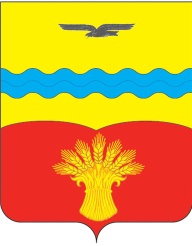 